Year 9 Biology Part B Revision Excretory SystemName the organs involved in excretion? Label the following diagram of a Kidney using the terms: Renal Artery, Renal Vein, Cortex , Renal Pelvis, Medulla, Ureter  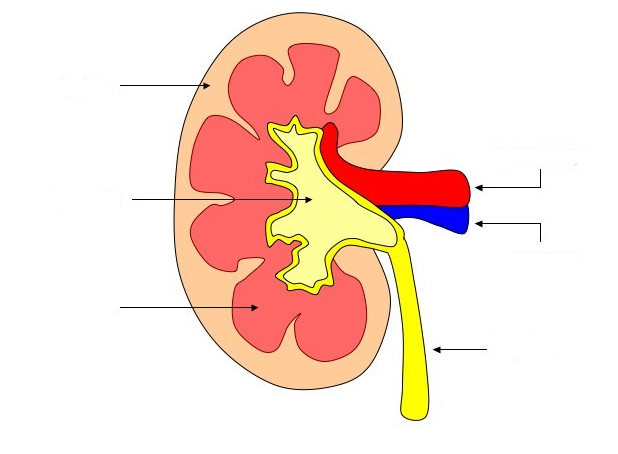 Explain the role of the following in the excretory system Label the following diagram of the urinary system 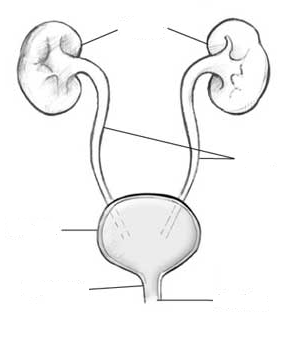 Explain why a person’s urine is darker when they are dehydrated Immune SystemWhat is non-specific immunity and what organs have a role in it?Define the following termsExplain how vaccines workWhat is the role of B-Cells (B Lymphocytes)?  What is the role of T-Cells (T-Lymphocytes)?How is pus formed? Nervous SystemFill in the missing labels on the diagram of a reflex arc below 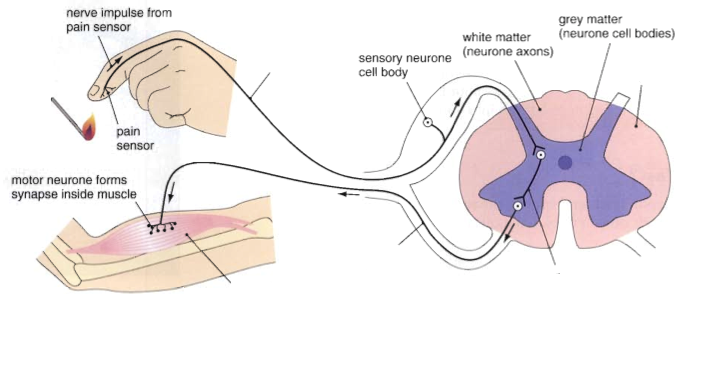 Define the following terms Label the following diagram of a neuron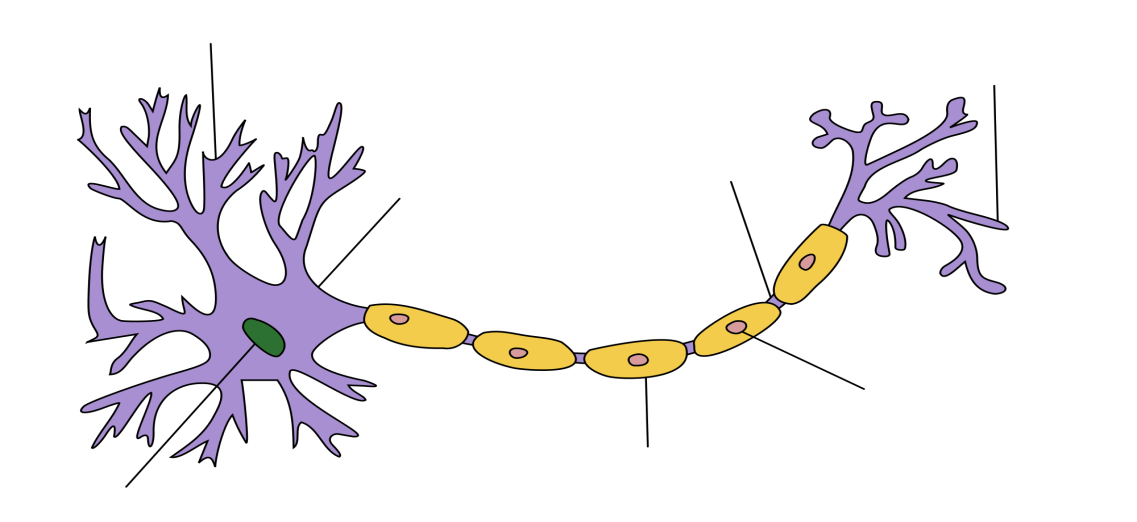 Endocrine SystemCompare how the endocrine and nervous systems workWhat is a hormone?Name the endocrine glands and where they are located in the bodyDefine the term homeostasis PartRoleBladderRenal Artery UreterSkinLungsTermDefinitionAntigensAntibodiesImmunityPathogenDisease TermDefinition Receptor Reflex ArcDendriteCell BodyAxonCharacteristicNERVOUS SYSTEMENDOCRINE SYSTEMType of message:Message transported by:Cells affectedType of response:Time taken to respond:Duration of response:GlandLocation